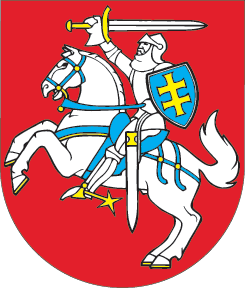 LIETUVOS RESPUBLIKOSGYVENTOJŲ PAJAMŲ MOKESČIO ĮSTATYMO NR. IX-1007 17 IR 21 STRAIPSNIŲ PAKEITIMOĮSTATYMAS2016 m. gruodžio 22 d. Nr. XIII-170Vilnius1 straipsnis. 17 straipsnio pakeitimasPapildyti 17 straipsnį 6 dalimi:„6. Šio straipsnio 1 dalies 9, 91 ir 10 punktuose nustatytos lengvatos taikomos, jeigu draudimo sutartyje numatytas naudos gavėjas nesikeitė nuo draudimo sutarties sudarymo datos, išskyrus atvejus, kai naudos gavėjas buvo pakeistas dėl naudos gavėjo mirties ar dėl santuokos pabaigos (pradžios), arba jeigu naudos gavėjas – savo vaikas (įvaikis, globotinis) buvo pakeistas kitu savo vaiku (įvaikiu, globotiniu), taip pat jeigu naudos gavėjas keitėsi iki 2016 m. gruodžio 31 d.“2 straipsnis. 21 straipsnio pakeitimasPakeisti 21 straipsnio 3 dalį ir jį išdėstyti taip:„3. Bendra atimamų išlaidų, nurodytų šio straipsnio 1 dalyje, suma negali viršyti 25 procentų apmokestinamųjų pajamų, kurioms taikomas šio Įstatymo 6 straipsnio 1 dalyje nustatytas pajamų mokesčio tarifas, sumos, apskaičiuotos šio Įstatymo 16 straipsnio 1 dalyje nustatyta tvarka, atėmus 16 straipsnio 1 dalies 1–5 punktuose nurodytas sumas. Šio straipsnio 1 dalies 1 ir 2 punktuose nurodytų išlaidų suma bet kokiu atveju negali viršyti 2 000 eurų.“3 straipsnis. Įstatymo įsigaliojimas ir taikymas1. Šis įstatymas įsigalioja 2017 m. sausio 1 d.2. Šio įstatymo nuostatos taikomos apskaičiuojant ir deklaruojant 2017 metų ir vėlesnių mokestinių laikotarpių pajamas.Skelbiu šį Lietuvos Respublikos Seimo priimtą įstatymą.Respublikos Prezidentė	Dalia Grybauskaitė